บันทึกข้อความ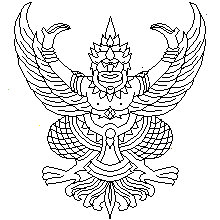 ส่วนงาน  ที่ อว	  					วันที่  เรื่อง	รายงานผลการเดินทางไปฝึกอบรม/วิจัย ณ ต่างประเทศเรียน    อธิการบดีตามบันทึกข้อความ........................................... ที่ อว...........................ลงวันที่.......................ได้อนุมัติให้ข้าพเจ้า (ชื่อ-สกุล).....................................ประเภท (ขรก./พนง./พนง.ที่ได้รับค่าจ้างจากเงินรายได้/พนักงานส่วนงาน)............................................ตำแหน่ง....................................................... สังกัดส่วนงาน/หน่วยงาน............................................ เดินทางไปฝึกอบรม/วิจัย ณ ต่างประเทศ ด้วยทุนหรือการสนับสนุนค่าใช้จ่ายจาก............................................................... ณ.............................................ประเทศ...............................................มีกำหนด...........วัน ตั้งแต่วันที่...................... ถึงวันที่........................... นั้นบัดนี้ ข้าพเจ้าได้เดินทางไปฝึกอบรม/วิจัย ณ ต่างประเทศ ตามที่ได้รับอนุมัติเรียบร้อยแล้ว และได้เดินทางกลับมายังประเทศไทยเมื่อวันที่............................................................................. ข้าพเจ้าจึงขอส่งรายงานผลการเดินทางไปฝึกอบรม/วิจัย ณ ต่างประเทศ มาให้ทราบ ตามเอกสารที่แนบท้ายนี้จึงเรียนมาเพื่อโปรดพิจารณา						(ลายมือชื่อ)............................................(ผู้ขออนุมัติ)							    (............................................................)						ตำแหน่ง...................................................................							วันเดือนปี......................................................						(ลายมือชื่อ)........................................(ผู้บังคับบัญชา)							    (............................................................)						ตำแหน่ง...................................................................							วันเดือนปี...................................................... รายงานการไปฝึกอบรม/วิจัย ณ ต่างประเทศส่วนที่ ๑ ข้อมูลทั่วไปของผู้ไปฝึกอบรม/วิจัย๑.๑  ชื่อ – นามสกุล (ภาษาไทย) (นาย/นาง/นางสาว)........................................................................         (ภาษาอังกฤษ)......................................................................................................................................	อายุ..................ปี ระดับการศึกษาสูงสุด..........................................................................................๑.๒ ตำแหน่ง (วิชาการ/บริหาร)......................................................................................................       กระทรวง/กรม.......................................................................................................................       มหาวิทยาลัย/สถาบัน/อื่นๆ........................................................................................................            โทรศัพท์....................................โทรสาร....................................e-mail.....................................       หน้าที่ที่รับผิดชอบ (โดยย่อ)......................................................................................................  ๑.๓ ชื่อเรื่อง/หลักสูตร (ภาษาไทย)...................................................................................................       (ภาษาอังกฤษ)......................................................................................................................................         สาขาหลัก..............................................................................................................................        สาขาย่อย..............................................................................................................................        สาขาที่เกี่ยวข้อง.....................................................................................................................       เพื่อ    ฝึกอบรม     วิจัย             แหล่งผู้ให้ทุน.........................................................................................................................            ประเทศที่ไป..........................................................งบประมาณ...............................................       ระหว่างวันที่..............................................รวมระยะเวลาการรับทุน........................................       ภายใต้โครงการ/หน่วยงาน.....................................................................................................       คุณวุฒิ/วุฒิบัตร ที่ได้รับ.........................................................................................................  ส่วนที่ ๒ บทคัดย่อหรือสรุปย่อของการไปฝึกอบรม/วิจัย เพื่อประโยชน์ในการสืบค้น ภาษาไทยและภาษาอังกฤษ (จำนวนอย่างละไม่เกิน ๑ หน้ากระดาษ) .............................................................................................................................................................................. .............................................................................................................................................................................. .............................................................................................................................................................................. .............................................................................................................................................................................. .............................................................................................................................................................................. ส่วนที่ ๓ ข้อมูลที่ได้รับจากการไปฝึกอบรม/วิจัย ตามหัวข้อดังต่อไปนี้ ๓.๑ วัตถุประสงค์............................................................................................................................................................................................................................................................................................................................................ ............................................................................................................................................................................................................................................................................................................................................๓.๒ เนื้อหาที่เป็นสาระสำคัญในเชิงวิชาการที่สามารถนำไปใช้ประโยชน์ไม่น้อยกว่า ๑ หน้ากระดาษ A๔  (โปรดให้ข้อมูลเชิงวิชาการที่สามารถนำไปใช้ประโยชน์ได้  หากมีรายงานฯ แยกต่างหาก และกรุณาแนบ pdf. file ขนาดไม่เกิน ๕MB ส่งมาด้วย ) ...........................................................................................................................................................................................................................................................................................................................................๓.๓ ประโยชน์ที่ได้รับ       ต่อตนเอง……………………………………………………………………………………………………………………………….........................................................................................................................................................................      ต่อหน่วยงาน.……………………………………………………………………………………………………………………….......……………………………………………………………………………………………………………………………………………….ส่วนที่ ๔ ปัญหาอุปสรรค...........................................................................................................................................................................................................................................................................................................................................................................................................................................................................ส่วนที่ ๕ ข้อคิดเห็นและข้อเสนอแนะ................................................................................................................................................................................................................................................................................................................................................................................................................................................... 						ลงชื่อ...............................................................						      (..............................................................)							................./................./...................	ส่วนที่ ๖ ความคิดเห็นของผู้บังคับบัญชา ....................................................................................................................................................................................................................................................................................................................................................................................................................................................................................................................................................................................................						ลงชื่อ...............................................................						      (..............................................................)						ตำแหน่ง...........................................................							................./................./...................	หมายเหตุ : 	แบบฟอร์มนี้เป็น Electronic File หากเนื้อที่ไม่พอโปรดขยายหรือเพิ่มเติมให้ได้ข้อมูล                    ที่สามารถนำไปใช้ประโยชน์ได้ 